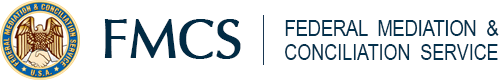 _____________________________________________________________________________________Federal Mediation and Conciliation ServiceFY2016 Service Contract Inventory Planned AnalysisBackgroundThe Service Contract Inventory is a tool designed to help agencies develop a better understanding of how contracted services are being used to support mission and operations, and to determine whether contractor skills are being utilized in an appropriate manner. Section 743 of Division C of the Fiscal Year (FY) 2010 Consolidated Appropriations Act, Public Law (P.L.) 111-117, requires civilian agencies to prepare an annual inventory of their service contracts. It also requires that civilian agencies analyze their inventory to determine if the mix of Federal employees and contractors is effective or requires rebalancing. Prior to issuing their inventories, civilian agencies are required to submit a planned analysis to the Office of Management and Budget’s (OMB) Office of Federal Procurement Policy (OFPP). This document, created by the Office of Procurement and Operational Support, fulfills that requirement for the Federal Mediation and Conciliation Service (FMCS). FY2016 Product and Service Codes (PSC) Selected for ReviewIn accordance with OMB guidelines and recommendations, this planned analysis is designed to inform OFPP of the PSC that the FMCS will analyze from the FY 2015 inventory. Table 1 on page two will numerically display the codes that will be analyzed.Rationale for SelectionFor its FY2016 review, FMCS will identify PSC that were not the primary focus of the previous year’s analysis.  Instead, FMCS will focus on the largest obligations of FY2016:  The relocation of the National Office in Washington, DC.  The agency relocated from the NW quadrant of the city, to the SW quadrant of Washington, DC.  Contractors were used during this transition period and were overseen by staff to ensure that sufficient oversight of contractors was in place.Table 1       Responsible OfficialsFor government-wide inventory analysis see: https://www.acquisition.gov/	                                   FY2016 Product and Service Codes for Review                                   FY2016 Product and Service Codes for Review                                   FY2016 Product and Service Codes for ReviewPSC                                PSC DescriptionObligation AmountD313Computer Aided Design/Computer Aided Manufacturing Services$94,938H163Quality Control Services/Alarm, Signal and Security Detection Systems$283,406L071Technical Representative Services/Furniture$141,428N071Installation of Furniture$1,000,675R706Logistics Support Services$357,246                                                              Total Obligations:$1,877,693Official responsible for the development of agency policies, procedures and associated training.Cynthia WashingtonHead of Contracting Activity (HCA)Director, Procurement and Operational SupportOfficial responsible for ensuring appropriate internal management of service contract inventories.Cynthia WashingtonHead of Contracting Activity (HCA)Director, Procurement and Operational Support